 ZAPRASZAM WAS KOCHANE PRZEDSZKOLAKI I DRODZY RODZICE DO ZABAWY SŁOWNO- MUZYCZNO- RUCHOWEJ Z OKAZJI ŚWIĘTA DNIA MATKIKochane dzieci, czy wiecie jakie dziś święto. Tak Dziś Wasz kochana mamusia ma święto, czy daliście jej buziaczka. Nie, to może przypomnijmy sobie zabawę z całuskami z przyjaciółmi   innego przedszkola      https://www.youtube.com/watch?v=k1rqfpwMu3E. Trochę nam smutno, że nie jesteśmy w przedszkolu, ale niedługo się spotkamy i wszystko nadrobimy. Teraz posłuchajcie wierszyka - Jadwigi Koczanowskiej „Mama i tata”Mama i Tata to świat nasz cały,
ciepły, bezpieczny, barwny, wspaniały,
to dobre, czułe, pomocne ręce
i kochające najmocniej serce.
To są wyprawy do kraju baśni,
wakacje w górach, nad morzem, na wsi,
loty huśtawką, prawie do słońca
oraz cierpliwość co nie ma końca.
Kochana Mamo, Kochany Tato
dzisiaj dziękować chcemy Wam za to,
że nas kochacie, że o nas dbacie
i wszystkie psoty nam wybaczacie.Rozmowa na temat wiersza− Kim dla dzieci jest mama i tata?− Za co dzieci dziękują rodzicom? Kończenie zdań rozpoczętych przez rodzica– Moi rodzice są kochani, bo…,– Pomagam rodzicom w…
– Lubię być w domu, bo…,– Z mamą najchętniej robię…Zabawa’ ’Gdzie schowała się mama’’? Rodzic rozkłada przed dzieckiem3,4 lub 5( w zależności od wieku dziecka) fotografie rodzinne. Najpierw je omawia, kto to jest.....dziecko zamyka oczy, my zmieniamy kolejność zdjęć( odwróconych). Zabawa ruchowa’’ Do mnie ’’-dziecko, dzieci swobodnie biegają, na polecenie- do mnie przybiegają, tulą się ..A teraz odpoczynek czas na piosenkę- przytulcie się mamuni i posłuchajcie. https://www.youtube.com/watch?v=bKP4q9tyPlg Zabawa relaksująca- masażyki’’ Idzie Panina szpileczkach’’ Dziecko siada na dywanie     zwrócone plecami do rodzica Idzie pani: tup, tup, tup   ......                 z  wyczuciem stukamy w   plecy dziecka         opuszkami palców.
Dziadek laską: stuk, stuk, stuk, .......        delikatnie stukamy zgiętym palcem.
Skacze dziecko: hop, hop, hop   ............      Naśladujemy dłonią skoki, na przemian              opierając ją na    przegubie i na palcach;
Żaba robi długi skok.  ..........................                     Z wyczuciem klepiemy dwie odległe części ciała dziecka      np. stopy i głowę,
Wieje wietrzyk: fiu, fiu, fiu .......             Dmuchamy w jedno i w drugie ucho dziecka,
Kropi deszczyk: puk, puk, puk,  .......      Delikatnie stukamy w plecy wszystkimi palcami.
Deszcz ze śniegiem: ...........                       Klepiemy dziecko po plecach dłońmi złożonymi w „miseczki”
 chlup, chlup, chlup,
A grad w szyby: łup, łup, łup.......            Lekko stukamy dłońmi złożonymi w pięści,
Świeci słonko,  ........                                   Gładzimy plecy wewnętrzną stroną dłoni ruchem  kolistym.                                                                                                                                        
wieje wietrzyk,  ..........................                                  Dmuchamy we włosy dziecka,
Dziadek laską: stuk, stuk, stuk,.......         delikatnie stukamy zgiętym palcem.
Skacze dziecko: hop, hop, hop.......         Naśladujemy dłonią skoki, na przemian opierając ją na       przegubie i na palcach;
Żaba robi długi skok.  ......................                      Z wyczuciem klepiemy dwie odległe części ciała   np. stopy i głowę,
Wieje wietrzyk: fiu, fiu, fiu ................             Dmuchamy w jedno i w drugie ucho dziecka,
Kropi deszczyk: puk, puk, puk, ...........       Delikatnie stukamy w plecy wszystkimi palcami.
Deszcz ze śniegiem:    ......................                     Klepiemy dziecko po plecach dłońmi złożonymi w „miseczki”
 chlup, chlup, chlup,
A grad w szyby: łup, łup, łup.  ..........          Lekko stukamy dłońmi złożonymi w pięści,
Świeci słonko,     .........................                                Gładzimy plecy wewnętrzną stroną dłoni ruchem kolistym  wieje wietrzyk,    .........................                                Dmuchamy we włosy dziecka,Czujesz dreszczyk ?   .......................                        leciutko szczypiemy dziecko w kark .Kochane dzieci czy wręczyliście już portret mamy, taty? Czy dokończyliście pracę? Jeśli nie, to teraz  szybciutko zróbcie. Wasze portrety możecie wyciąć i zrobić wspólny pamiątkowy obraz. Naklejcie wszystkie namalowane portrety na jedną kartkę( może na duże serduszko). Ozdóbcie kwiatkami, serduszkami i podarujcie to RODZICOM. Możecie też skorzystać z kart pracy-  Nowe Przygody Olka i Ady   cz.4, s. 50- pokolorujcie bukiecik..100 LAT KOCHANA MAMUSIU- pani IZA F.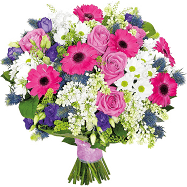 